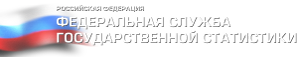 Краткие итоги07 июня 2023 года Финансовое положение и состояние расчетов предприятий Грайворонского городского округа на 1 апреля 2023 годаПо состоянию на 1 апреля 2023 года, по оперативным данным, положительный финансовый результат крупных и средних организаций округа (без субъектов малого предпринимательства, банков, страховых организаций и бюджетных учреждений) составил 204,8 млн. рублей, больше, чем в аналогичном периоде прошлого года на 80,1 млн. рублей или 64,3%.Все организации, предоставляющие сведения о финансовых результатах, в отчётном периоде получили прибыль.На 1 апреля 2023 года суммарная задолженность по обязательствам организаций составила 1735,6 млн. рублей. Просроченной задолженности нет. На долю кредиторской задолженности приходится 52,1% суммарной задолженности, её величина составила 905,1 млн. рублей. Значительную долю в структуре кредиторской задолженности составляет задолженность поставщикам – 68,1% (616,6 млн. рублей). Задолженность в бюджеты всех уровней составила 7,3% (66,5 млн. рублей), во внебюджетные фонды – 2,9% (26,7 млн. рублей).Задолженность по полученным кредитам банков и займам организаций составила 830,6 млн. рублей, в том числе по краткосрочным – 584,8 млн. рублей.Дебиторская задолженность составила 1499,1 млн. рублей, в том числе задолженность покупателей за отгруженную продукцию 511,5 млн. рублей  (34,1%). Дебиторская задолженность превышает кредиторскую на 594,0 млн. рублей. Выручка от продажи продукции по обследуемым организациям за 1 квартал т.г. составила 842,1 млн. руб., затраты на производство проданных товаров – 542,2 прибыль от продаж – 296,9 млн. руб. 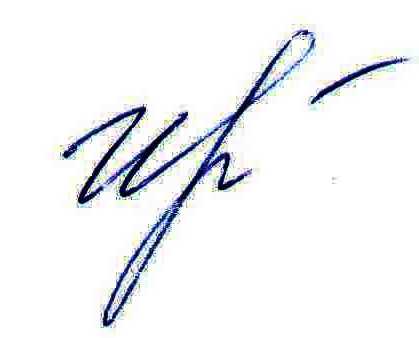 Руководитель подразделения   Белгородстата в г. Грайворон 						С.В.Ильина 